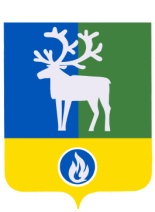 СЕЛЬСКОЕ ПОСЕЛЕНИЕ ПОЛНОВАТБЕЛОЯРСКИЙ РАЙОНХАНТЫ-МАНСИЙСКИЙ АВТОНОМНЫЙ ОКРУГ – ЮГРААДМИНИСТРАЦИЯ СЕЛЬСКОГО ПОСЕЛЕНИЯ ПОЛНОВАТПОСТАНОВЛЕНИЕот 25 декабря 2020 года                                                                                                        № 116О  приведении размера платы  граждан за  коммунальные  услуги  в соответствие с утвержденными индексами изменения размера платы граждан за коммунальные услуги на территории  сельского поселения Полноват  Белоярского районаВ соответствии  со статьей 14 Федерального закона от 6 октября 2003 года              № 131-ФЗ «Об общих принципах организации местного самоуправления в Российской Федерации», постановлением Губернатора Ханты-Мансийского автономного округа – Югры от 4 декабря 2020 года № 164 «О внесении изменений в постановление Губернатора Ханты-Мансийского автономного округа – Югры от 14 декабря 2018 года № 127             «О предельных (максимальных) индексах изменения размера вносимой гражданами платы за коммунальные услуги в муниципальных образованиях  Ханты-Мансийского автономного округа – Югры на 2019-2023 годы»,  приказом Региональной службы по тарифам  Ханты-Мансийского автономного округа – Югры от 10 декабря 2020 года              № 102-нп «Об установлении тарифов в сфере холодного водоснабжения и водоотведения и признании утратившими силу отдельных положений приказа Региональной службы по тарифам Ханты-Мансийского автономного округа – Югры от 6 декабря 2018 года № 79-нп «Об установлении тарифов в сфере холодного водоснабжения и водоотведения для организаций, осуществляющих холодное водоснабжение и водоотведение» с целью приведения размера платы граждан за коммунальные услуги в соответствие с предельными индексами изменения размера платы граждан за коммунальные услуги,  п о с т а н о в л я ю:  	1. Рекомендовать Акционерному обществу «Югорская Коммунальная Эксплуатирующая Компания - Белоярский» при расчете с населением  на территории сельского поселения Полноват Белоярского района применять следующие тарифы на подвоз воды:1) с 1 января 2021 года по 30 июня 2021 года экономически обоснованный тариф составит 1142,29 рублей за м3. с НДС, тариф для населения – 401,32 рублей за м3. с НДС;2) с 1 июля 2021 года по 31 декабря 2021 года экономически обоснованный тариф составит 1203,97 рублей за м3. с НДС, тариф для населения – 414,96 рублей за м3. с НДС.2. Опубликовать   настоящее  постановление  в  бюллетене «Официальный вестник сельского поселения Полноват».3. Настоящее постановление вступает в силу после его официального  опубликования и распространяется на правоотношения, возникшие с 1 января 2021 года.4. Контроль  за  выполнением  постановления  возложить  на заместителя главы муниципального образования, заведующего сектором муниципального хозяйства администрации сельского поселения Полноват Уразова Е.У.Глава сельского поселения Полноват                                                                     Л.А. Макеева